На основу члана 63. став 1. и члана 54. Закона о јавним набавкама („Сл. Гласник РС“ број 124/12, 14/15 и 68/15) комисија за јавну набавку обавештава сва заинтересована лица у поступку да је извршена измена и допуна конкурсне документације за јавну набавку – Услуге надзорног органа (инжињера) за реализацију Комерцијалног уговора о пројектовању и извођењу радова на изградњи аутопута Е-763 деоница Сурчин – Обреновац, Број јавне набавке: 13/2017 ИЗМЕНА И ДОПУНА КОНКУРСНЕ ДОКУМЕНТАЦИЈЕ БРОЈ 3На страни 57. Подаци о врсти, садржини, начину подношења, висини и роковима обезбеђења испуњења обавеза понуђача, мења се следећи текст:„Наручилац ће банкарску гаранцију за озбиљност понуде активирати и у следећим случајевима:-	понуђач изменио или опозвао понуду за време трајања важности понуде, без сагласности Наручиоца; -	понуђач, иако је упознат са чињеницом да је његова понуда прихваћена од стране Наручиоца као најповољнија, одбио да потпише уговор, сходно условима из понуде; -	понуђач није доставио, у остављеном примереном року који не може бити краћи од пет дана, тражене доказе о испуњености услова из члана 75. и 76. ЗЈН, иако је упознат са чињеницом да је његова понуда прихваћена од стране Наручиоца као најповољнија; -	понуђач није доставио или је одбио да достави тражено средство обезбеђења за добро извршење посла, односно за повраћај авансног плаћања, у складу са захтевима из конкурсне документације“тако да сада измењен текст, гласи:„Наручилац ће банкарску гаранцију за озбиљност понуде активирати и у следећим случајевима ако је:Понуђач:Одустао од понуде или изменио своју понуду у периоду важења понуде; илиОдбио да достави тражено разјашњење своје понуде; илиОдбио да изврши дозвољену исправку грешке у понуди; илиИзабрани понуђач:Одустао од иницијално датих услова и прихваћених обавеза у понуди; илиОдбио да потпише уговор из било којих разлога; илиНије доставио банкарску гаранцију за добро извршење посла“.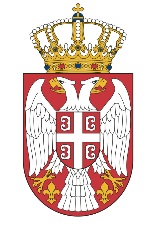 